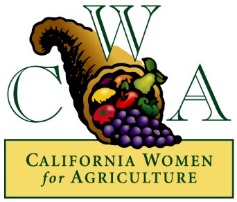 CENTRAL VALLEY CWA MEETINGMonday, January 26, 2015Center for Irrigation Technology Conference Room (SE corner of Chestnut Barstow Avenues – south end of the Old Farm Market)5370 N. Chestnut Ave.Fresno, CA 937405:30 pmApproval of AgendaApproval of December 12, 2014 MinutesWelcome and introduction Approval of Treasurer's ReportCongratulations Karen Morais – 2015 Common Threads RecipientOld BusinessStatewide Convention and Meeting (San Luis Obispo)Holiday LuncheonGuest Speakers:  Melissa Cregan, Deputy Agricultural Commissioner/Sealer, Pest Detection & Exclusion Division Lizette Carranza, Junior League Edible Garden Project @ Discovery CenterNew Business:  Review Budget for 2015CVCWA Scholarships – High School/College, must be received by March 27, 2015Word Ag Expo – February 10-12, 2015, TulareAg Proclamation Day – first week in MarchMarch SWM – March 13-15, Coalinga Farm and Nutrition Day Sponsorship – March 20, 2015, 9:00-12:30, Fresno FairgroundsCommon Threads Luncheon – March 26, University Courtyard Dining Hall Chapter Meeting Dates - see handoutCommunity Service Opportunity – March 14 - 4-H Color Me Green 5K – Monique BienvenueTour – Saturday, April 25, 8:30 am, Arrid Land Repository, 9240 S. Riverbend Avenue, Parlier, CA 93648 by Jerry Serimian Membership/Donor Recruitment – Renewal and New Items for future discussionNext Meeting:  February 24, 5:30 pm, Marie Callendar’s, Shaw/Cedar, 1781 E. Shaw Ave.PROPOSED MEETING DATES FOR CVCWA – 2015 (subject to change) Please check website www.centralvalleycwa.org for latest changesFebruary 10-12	World Ag Expo – TulareFebruary 24		5:30 pm Marie Callendar’s, Shaw/Cedar, 1781 E. Shaw Ave.March 14		4-H Color Me Green 5K, details forthcomingMarch 13-15 	SWM, Coalinga, details forthcomingMarch 20		9-12:30, Fresno County Farm and Nutrition Day, Fresno FairgroundsMarch 23	5:30 pm Chapter Meeting, CIT Conference Room, 5370 N. Chestnut Ave. (SE corner of Chestnut/Barstow Avenues – south end of the Old Farm Market) March 26	12-1:30 Common Threads Awards Luncheon, University Courtyard Dining Hall April 25	8:30-11, Arrid Land Repository Tour, 9240 S. Riverbend Avenue, Parlier, CA by Jerry Serimian, RSVP to marlenem@csufresno.edu by April 8April 27		5:30 pm Chapter Meeting, CIT Conference RoomMay 4		SWM, 1-7:00 pm, SacramentoMay 5		Legislative Visits, 8-5:00 pm, Legislative Reception, 5:00-7:30 pmMay 26		5:30 pm Chapter Meeting, CIT Conference Room June 29		5:30 pm Chapter Meeting, CIT Conference RoomJuly 27		5:30 pm Chapter Meeting, CIT Conference Room August 31		5:30 pm Chapter Meeting, CIT Conference Room September 11-13	SWM, Fresno, details forthcomingSeptember 13	Ag Boosters’ BBQ, Borba Ranch, details forthcomingSeptember 28	5:30 pm Chapter Meeting, CIT Conference RoomOctober 26		5:30 pm Chapter Meeting, CIT Conference RoomNovember 30	5:30 pm Chapter Meeting, CIT Conference RoomDecember 11 	Holiday Luncheon, location, 11:30-1:30, TBA